Publicado en Madrid el 21/06/2021 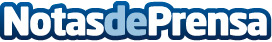 Cómo recuperar a los clientes de las tiendas después del Covid 19 según E-sensorialEl COVID-19 ha cambiado drásticamente la vida del comercio minorista durante los últimos meses, y los efectos de la pandemia continúan estando presentes. Por mucho que muchas personas quieran volver a la "normalidad" después del COVID-19,  el comercio minorista será diferente por un tiempo (tal vez para siempre). Debido a esto, las tiendas buscan maneras diferentes y originales de atraer a los clientes. La empresa de marketing sensorial E-sensorial aporta este tipo de solucionesDatos de contacto:E-sensorial696461827Nota de prensa publicada en: https://www.notasdeprensa.es/como-recuperar-a-los-clientes-de-las-tiendas Categorias: Marketing Sociedad Madrid Consumo http://www.notasdeprensa.es